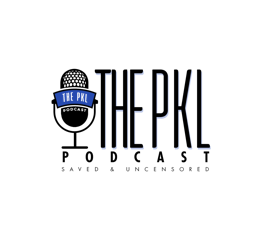 Web: KLMinistriesinc.com Email: klsrministries@gamil.com Request FormPKL “Saved & Uncensored” PLEASE COMPLETE THS FORM FIRST, SEND TO EMAIL PROVIDED. Organization's Name _____________________________________________________  Organization's E-Mail* ____________________________________________________  Contact Name* __________________________________________________________  Contact Title* ___________________________________________________________  Contact Phone Number   __________________________________________________ Senior Pastor Name/Or Event Planner _______________________________________Organization's Website ___________________________________________________ Presentation Details ______________________________________________________ _______________________________________________________________________ Event Date: __ /__ /__ Time: From ______To______ A.M/ P.M Audience Demographic: ___________________________________________________ Facility Name: ____________________________________________________________ Facility Address: ___________________________________________________________ Meeting or Conference Name: ________________________________________________ Presentation Title: _________________________________________________________ The Business Specifics The agreed-upon honorarium will be _____________ (fee). Confirmation deposit of 50% to hold the date is due by _______________________ (confirmation date). The balance of the honorarium will be due 30 minutes before the agreed upon presentation. If traveling out of state, (ministering one service) all travel expenses (roundtrip) requires full deposit, honorarium deposit and balance remains the same.  If ministering a three day or more revival, travel expenses (roundtrip) requires full deposit, honorarium due in full upon arrival Please make checks payable to Kevin L. Lipsey Because this confirmation removes me from the marketplace for the date(s) agreed upon, the following cancellation charges will apply: Notice of 91 days or more - no charge 46 to 90 days’ notice - 50% of agreed upon fee 45 days or less notice - full fee payable by scheduled date of the engagement. You will be responsible for any expenses incurred due to changes in schedules or locations initiated by you.   If necessary, the speaking date may be rescheduled to any mutually agreeable time and location.   If for any reason PKL cancels or is unable to fulfill engagement, PKL will immediately refund your entire deposit. Absolutely No Checks or Cash accepted! Make payments through PayPal, Cash App, Certified Funds, or Cashier’s ChecksPlease complete and return immediately Your signature on this letter and payment of 50% of the honorarium signifies your agreement to these terms and will allow us a hold date.  Any remaining honorarium and expenses will be due as stated in this agreement.   Signature______________________________  Kevin Lipsey “PKL”_______________________ 